ТЕХНИЧЕСКАЯ СПЕЦИФИКАЦИЯ
08.06.2011ТЕХНИЧЕСКАЯ СПЕЦИФИКАЦИЯ
08.06.2011Термал силиконоалюминиевая краска - Termal silikonialumiinimaali Термал силиконоалюминиевая краска - Termal silikonialumiinimaali 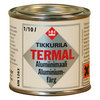  Увеличить 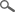 ТИПАлюминиевая краска для термостойких покрытий на основе силиконовой смолы. Увеличить ОБЛАСТЬ ПРИМЕНЕНИЯПредназначена для окраски металлических поверхностей внутри и снаружи помещений. Выдерживает высокие температуры вплоть до красного каления  железа. Увеличить ОБЪЕКТЫ ПРИМЕНЕНИЯПрименяется для окраски металлических предметов и мебели. Увеличить ТЕХНИЧЕСКИЕ ДАННЫЕ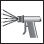 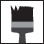 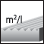 16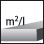 201620ЦветаАлюминиевый.Алюминиевый.Степень блескас металлическим блескомс металлическим блескомРасход16-20 м²/л.16-20 м²/л.Тара1/10 л и 1/3 л.1/10 л и 1/3 л.Способ нанесенияНаносится кистью или распылением.Наносится кистью или распылением.Время высыхания, +23 °C при отн. влажн. воздуха 50 %От пыли – прим. 10 мин.
Для обработки – прим. 30 мин. при нормальных условиях.
Окончательное отверждение при 230ºС – один час.От пыли – прим. 10 мин.
Для обработки – прим. 30 мин. при нормальных условиях.
Окончательное отверждение при 230ºС – один час.ТермостойкостьВыдерживает высокие температуры (до темнокрасного каления железа).Выдерживает высокие температуры (до темнокрасного каления железа).Сухой остаток22 %.22 %.Плотность1,0 кг/л.1,0 кг/л.ХранениеВыдерживает хранение и транспортировку при низких температурах.Выдерживает хранение и транспортировку при низких температурах.Код006 7680006 7680Сертификат соответствияДекларация о соответствииДекларация о соответствииСвидетельство о государственной регистрацииСвидетельство о государственной регистрацииСвидетельство о государственной регистрацииСертификат пожарной безопасностиПожарный сертификатПожарный сертификатИНСТРУКЦИЯ ПО ИСПОЛЬЗОВАНИЮ ИЗДЕЛИЯУсловия при обработкеОкрашиваемая поверхность должна быть сухой, температура воздуха выше +5ºС и относительная влажность воздуха менее 80%.Окрашиваемая поверхность должна быть сухой, температура воздуха выше +5ºС и относительная влажность воздуха менее 80%.Предварительная подготовкаНеокрашенная поверхность: 
Очистить поверхность от грязи и пыли. Обезжирить Уайт-спиритом 1050 или моющим средством "Маалипесу", тщательно промыть водой и незамедлительно высушить. 

Ранее окрашенная поверхность: 
Удалить отслаивающийся слой скребком или стальной щеткой.Неокрашенная поверхность: 
Очистить поверхность от грязи и пыли. Обезжирить Уайт-спиритом 1050 или моющим средством "Маалипесу", тщательно промыть водой и незамедлительно высушить. 

Ранее окрашенная поверхность: 
Удалить отслаивающийся слой скребком или стальной щеткой.ОкраскаКраску тщательно перемешать перед применением. Перемешивать также во время окраски. Краску наносят тонким слоем кистью или распылением, рекомендуемая толщина сухой пленки 15 мкм. Обычно достаточно нанесения в один слой. Внимание! Окончательное отвердевание покрытия предполагает нагревание при температуре 230 0С в течение 1 часа.Краску тщательно перемешать перед применением. Перемешивать также во время окраски. Краску наносят тонким слоем кистью или распылением, рекомендуемая толщина сухой пленки 15 мкм. Обычно достаточно нанесения в один слой. Внимание! Окончательное отвердевание покрытия предполагает нагревание при температуре 230 0С в течение 1 часа.Очистка инструментовРабочие инструменты очистить моющим средством для кистей "Пенсселипесу". Рабочие инструменты очистить моющим средством для кистей "Пенсселипесу". ОХРАНА ТРУДА Содержит ксилол и промышленный бензин (нафта), обессеренный тяжелый. ОГНЕОПАСНЫЙ. ВРЕДЕН ДЛЯ ЗДОРОВЬЯ ПРИ ВДЫХАНИИ И ПОПАДАНИИ НА КОЖУ. РАЗДРАЖАЕТ КОЖУ. ВРЕДЕН ДЛЯ ВОДНЫХ ОРГАНИЗМОВ, МОЖЕТ НАНЕСТИ ДОЛГОВРЕМЕННЫЙ ВРЕД ВОДНОЙ СРЕДЕ. Избегать вдыхания паров растворителей или пыли от распыления. Организовать эффективную вентиляцию. Использовать соответствующую защитную одежду и перчатки. Не сливать в канализацию. При попадании вовнутрь немедленно обратиться к врачу и показать данную упаковку или этикетку. Хранить в недоступном для детей месте. На краску имеется паспорт техники безопасности.Паспорт техники безопасности Содержит ксилол и промышленный бензин (нафта), обессеренный тяжелый. ОГНЕОПАСНЫЙ. ВРЕДЕН ДЛЯ ЗДОРОВЬЯ ПРИ ВДЫХАНИИ И ПОПАДАНИИ НА КОЖУ. РАЗДРАЖАЕТ КОЖУ. ВРЕДЕН ДЛЯ ВОДНЫХ ОРГАНИЗМОВ, МОЖЕТ НАНЕСТИ ДОЛГОВРЕМЕННЫЙ ВРЕД ВОДНОЙ СРЕДЕ. Избегать вдыхания паров растворителей или пыли от распыления. Организовать эффективную вентиляцию. Использовать соответствующую защитную одежду и перчатки. Не сливать в канализацию. При попадании вовнутрь немедленно обратиться к врачу и показать данную упаковку или этикетку. Хранить в недоступном для детей месте. На краску имеется паспорт техники безопасности.Паспорт техники безопасности 
Вредный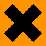 Содержит ксилол и промышленный бензин (нафта), обессеренный тяжелый. ОГНЕОПАСНЫЙ. ВРЕДЕН ДЛЯ ЗДОРОВЬЯ ПРИ ВДЫХАНИИ И ПОПАДАНИИ НА КОЖУ. РАЗДРАЖАЕТ КОЖУ. ВРЕДЕН ДЛЯ ВОДНЫХ ОРГАНИЗМОВ, МОЖЕТ НАНЕСТИ ДОЛГОВРЕМЕННЫЙ ВРЕД ВОДНОЙ СРЕДЕ. Избегать вдыхания паров растворителей или пыли от распыления. Организовать эффективную вентиляцию. Использовать соответствующую защитную одежду и перчатки. Не сливать в канализацию. При попадании вовнутрь немедленно обратиться к врачу и показать данную упаковку или этикетку. Хранить в недоступном для детей месте. На краску имеется паспорт техники безопасности.Паспорт техники безопасности Содержит ксилол и промышленный бензин (нафта), обессеренный тяжелый. ОГНЕОПАСНЫЙ. ВРЕДЕН ДЛЯ ЗДОРОВЬЯ ПРИ ВДЫХАНИИ И ПОПАДАНИИ НА КОЖУ. РАЗДРАЖАЕТ КОЖУ. ВРЕДЕН ДЛЯ ВОДНЫХ ОРГАНИЗМОВ, МОЖЕТ НАНЕСТИ ДОЛГОВРЕМЕННЫЙ ВРЕД ВОДНОЙ СРЕДЕ. Избегать вдыхания паров растворителей или пыли от распыления. Организовать эффективную вентиляцию. Использовать соответствующую защитную одежду и перчатки. Не сливать в канализацию. При попадании вовнутрь немедленно обратиться к врачу и показать данную упаковку или этикетку. Хранить в недоступном для детей месте. На краску имеется паспорт техники безопасности.Паспорт техники безопасности ОХРАНА ОКРУЖАЮЩЕЙ СРЕДЫ И УТИЛИЗАЦИЯ ОТХОДОВНе выливать в канализацию, водоем или на почву. Жидкие остатки передать в место сбора вредных отходов. Пустые, сухие банки можно выбросить на свалку – соблюдать местное законодательство. Не выливать в канализацию, водоем или на почву. Жидкие остатки передать в место сбора вредных отходов. Пустые, сухие банки можно выбросить на свалку – соблюдать местное законодательство. ТРАНСПОРТИРОВКАVAK/ADR 3 IIIVAK/ADR 3 III---